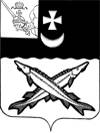 АДМИНИСТРАЦИЯ БЕЛОЗЕРСКОГО МУНИЦИПАЛЬНОГО ОКРУГА ВОЛОГОДСКОЙ ОБЛАСТИП О С Т А Н О В Л Е Н И ЕОт  23.05.2024  № 526В соответствии с решением Представительного Собрания Белозерского муниципального округа от 23.04.2024 № 333 «Об установлении разовой денежной  выплаты для ветеранов боевых действий на территории Республики Афганистан в период 1979-1989 гг. в честь 35-летия вывода войск»ПОСТАНОВЛЯЮ:1. Утвердить Порядок предоставления разовой денежной  выплаты для ветеранов боевых действий на территории Республики Афганистан в период 1979-1989 гг. в честь 35-летия вывода войск (прилагается).2. Настоящее постановление вступает в силу со дня официального опубликования в газете «Белозерье» и подлежит размещению  на официальном сайте Белозерского муниципального округа в информационно-телекоммуникационной сети «Интернет».Глава округа:                                                                 Д.А. Соловьев                  Утверждён               постановлением  администрации округа               от 23.05.2024 № 526                                                                                                      (приложение)Порядок предоставления разовой денежной выплаты для ветеранов боевых действий на территории Республики Афганистан в период 1979-1989 гг. в честь 35-летия вывода войск(далее - порядок) 1.Общие  положенияНастоящий Порядок устанавливает правила предоставления меры социальной поддержки (далее – МСП) в виде предоставления единовременной денежной выплаты для ветеранов боевых действий на территории Республики Афганистан в период 1979-1989 гг. в честь 35-летия вывода войск, установленных решением Представительного Собрания Белозерского муниципального округа от 23.04.2024 № 333 «Об установлении разовой денежной  выплаты для ветеранов боевых действий на территории Республики Афганистан в период 1979-1989 гг. в честь 35-летия вывода войск».Организацию предоставления выплаты осуществляет администрация Белозерского муниципального округа (далее – администрация округа) за счет средств местного бюджета.Правом на получение выплаты обладает гражданин Российской Федерации, указанный в п. 1.1. Порядка и зарегистрированный на территории Белозерского муниципального округа Вологодской области.2. Обращение за МСП2.1. Прием заявлений, на предоставление МСП осуществляется отделом организационной работы и связью с общественностью администрации округа (далее – ООР и СО администрации округа).2.2. Лица, обладающие правом на МСП, (далее – заявитель, получатель МСП) лично ООР и СО администрации округа с письменным заявлением по форме согласно приложению 1 к настоящему Порядку. В заявлении указывается способ уведомления о принятом решении (посредством почтовой связи либо в электронном виде, с указание почтового адреса либо адреса электронной почты, по которому должно быть направлено уведомление о принятом решении).Заявление подписывается заявителем.К заявлению прикладываются следующие документы (копии документов):а) копия документа, удостоверяющего личность заявителя;б) согласие заявителя на обработку персональных данных по форме согласно приложению 2 к настоящему Порядку;в) удостоверение ветерана  боевых  действий;г) справка военного комиссариата, подтверждающая нахождение заявителя в составе ограниченного контингента советских войск в демократической Республике Афганистан в период 1979-1989 гг.д) ИНН, СНИЛС;е) банковские реквизиты для перечисления выплаты. 2.3. Специалист, ответственный за прием и регистрацию документов в день поступления осуществляет проверку документов и в случае отсутствия оснований для отказа, осуществляет регистрацию заявления и прилагаемых документов. Основания для отказа в приеме документов:1) заявитель не является лицом, указанным в пункте 1.1. настоящего Порядка; 2)	представление неполного комплекта документов, необходимых для предоставления выплаты;3)	представленные заявителем документы содержат подчистки и исправления текста, не заверенные в порядке, установленном законодательством Российской Федерации;4)	документы содержат повреждения, наличие которых не позволяет в полном объеме использовать информацию и сведения, содержащиеся в документах для предоставления услуги.2.4. В случае, если при принятии к рассмотрению заявления и приложенных к нему  документов выявлены основания, предусмотренные пп. 1-4 пункта 2.3 настоящего Порядка, ответственный специалист  в течение  трех  рабочих дней подготавливает уведомление об отказе, подписанное заместителем главы округа, курирующим социальную сферу, с обязательным указанием причин, послуживших основаниями для отказа в принятии заявления к рассмотрению и направляет письменное уведомление заявителю.2.5. После получения уведомления заявитель вправе обратиться повторно с заявлением на предоставление МСП, устранив нарушения, которые послужили основанием для отказа в приеме к рассмотрению первичного обращения.2.6. Днём подачи заявления считается день регистрации заявления в финансовом управлении администрации округа.3. Рассмотрение документов и принятие решений3.1. При соответствии заявления и приложенных к нему документов, требованиям, установленным настоящим Порядком, ответственный специалист  в течение пяти рабочих дней со дня регистрации заявления, проверяет заявление и все представленные документы на наличие оснований для отказа в принятии заявления и прилагаемых документов.3.2. Основаниями для отказа в назначении МСП являются:а) отсутствие права на МСП;б) недостоверность сведений, содержащихся в заявлении и (или) представленных документах.3.3. В случае наличия оснований для отказа в предоставлении МСП, указанных в пункте 3.2 настоящего Порядка,  ответственный специалист  готовит проект решения об отказе в  предоставлении МСП.3.4. При соответствии заявления и приложенных к нему документов, требованиям, установленным настоящим Порядком, ООР и СО администрации округа,   в течение пяти рабочих дней со дня проверки, рассматривает их и подготавливает решение в форме распоряжения администрации Белозерского муниципального округа  о предоставлении денежной выплаты.3.5. В случае принятия решения об отказе  в предоставление МСП гражданину направляется в срок, не превышающий пяти рабочих дней со дня принятия такого решения, письменное уведомление с указанием аргументированного обоснования отказа.3.6. МСП перечисляется в течение 5 рабочих дней муниципальным бюджетным учреждением «Централизованная бухгалтерия» со дня поступления распоряжения о выплате. Выплата производится путем перечисления денежных средств на банковские счета граждан, открытые в кредитных организациях.Приложение 1к ПорядкуФорма	В администрацию Белозерского муниципального округаот ________________________________________________________________________(фамилия, имя, отчество (последнее при наличии)место регистрации: ___________________________________________________________фактический адрес проживания: ________________________________________________дата рождения _________________________   телефон: ______________________________адрес эл. почты: ________________________паспорт: серия __________ N _____________дата выдачи ____________________________кем выдан ___________________________________________________________________ИНН__________________________________                                                                        СНИЛС_______________________________ЗАЯВЛЕНИЕЯ,_____________________________________________________________,прошу выплатить мне единовременную денежную выплату, как ветерану боевых действий на территории Республики Афганистан в период 1979-1989 гг. в честь 35-летия вывода войск в размере 5000 рублей.К заявлению прилагаю следующие документы: 1) копия документа, удостоверяющего личность;2) копия удостоверения ветерана боевых действий;3) справка военного комиссариата о подтверждении нахождения заявителя в составе ограниченного контингента советских войск в демократической Республике Афганистан в период 1979-1989 гг.;4) копию ИНН;5) копию СНИЛС;4) банковские реквизиты для перечисления выплаты. О принятом решении прошу	сообщить мне лично по телефону ________________, почтой___________________________________________,  (№ телефона)                                                                         (адрес)электронной почтой ______________________________.                                                  (адрес электронной почты)За достоверность предоставленных документов несу персональную ответственность. Против проверки представленных мной сведений не возражаю.	             ___________________ /__________________________/	                         (подпись)	                       (расшифровка)	"__"____________ 20__ г.Приложение 2к ПорядкуСОГЛАСИЕна обработку персональных данных    Я, _____________________________________________________________,(фамилия, имя и отчество)зарегистрированный(-ая) по адресу: ___________________________________________________________________________________________________паспорт серии _______ №____________выдан_____________________________________________________________________________________________(кем и когда)даю согласие на обработку персональных данных  Финансовому управлению администрации Белозерского муниципального округа, муниципальному бюджетному учреждению «Централизованная бухгалтерия». Согласие   дается в целях предоставления МСП в виде денежной выплаты для ветеранов боевых действий на территории Республики Афганистан в период 1979-1989 гг. в честь 35-летия вывода войск.    	С  персональными данными могут быть совершены следующие действия: сбор, систематизация,  накопление,  хранение,  уточнение (обновление, изменение), обезличивание,  блокирование,  уничтожение персональных данных, передача (в органы  государственной  власти Российской Федерации и Вологодской области, органы   местного   самоуправления  муниципальных  образований  Вологодской области, иные организации и учреждения для оказания мер социальной поддержки в соответствии  с  утвержденным  Порядком  и законодательством Российской Федерации).    	Персональные    данные    обрабатываются   с   использованием   средств автоматизации и без использования средств автоматизации.    	Настоящее согласие дается на период до истечения сроков хранения соответствующей информации или документов, содержащих указанную информацию, определяемых в соответствии с законодательством Российской Федерации.    	Достоверность    предоставленных   персональных   данных   и   сведений подтверждаю.    	Настоящее согласие может быть отозвано мной или законным представителем в письменной форме.   Подпись:____________________________________    ___________________                           (фамилия, имя, отчество)                                   (подпись)___________________      (дата)Об утверждении Порядка предоставления разовой денежной выплаты для ветеранов боевых действий на территории Республики Афганистан в период 1979-1989 гг. в честь 35-летия вывода войск